Board Meeting  	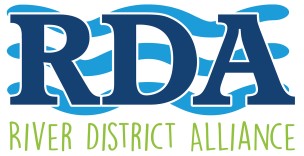 February 10, 2020 5:00 pm – Lee County Visitor & Convention Bureau – 2201 Second Street  Thought for the day: “The most important trip you take in life is meeting people Half way”                                                                                                        Henry BoyleCall to Order and Welcome, Kevin Boyd, Chairman Roll call and approval and minutes - Dannielle Schultz, SecretaryFinancial Report, Merry Coffman, Treasurer President & CEO Report, Lisa SbuttoniCommittee Reports:Special Events – Candice Cocco, Vice Chair and Committee ChairComments or discussion Adjourn Next board meeting:  March 9, 2020 - VCB officesAgenda